PREPERATIONSafety Equipment Required: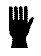 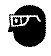 Note: Safety glasses are required when using Isopropyl AlcoholNote: GLOVES MUST BE NITRILE, NOT LATEX! LATEX INTERFERES WITH CURING OF THE SILICONE.Procedure Wipe down the light guide with Isopropyl alcohol and a lint free wipe. Use the Isopropyl alcohol wipe to clean any finger prints off the Aluminized Mylar as well: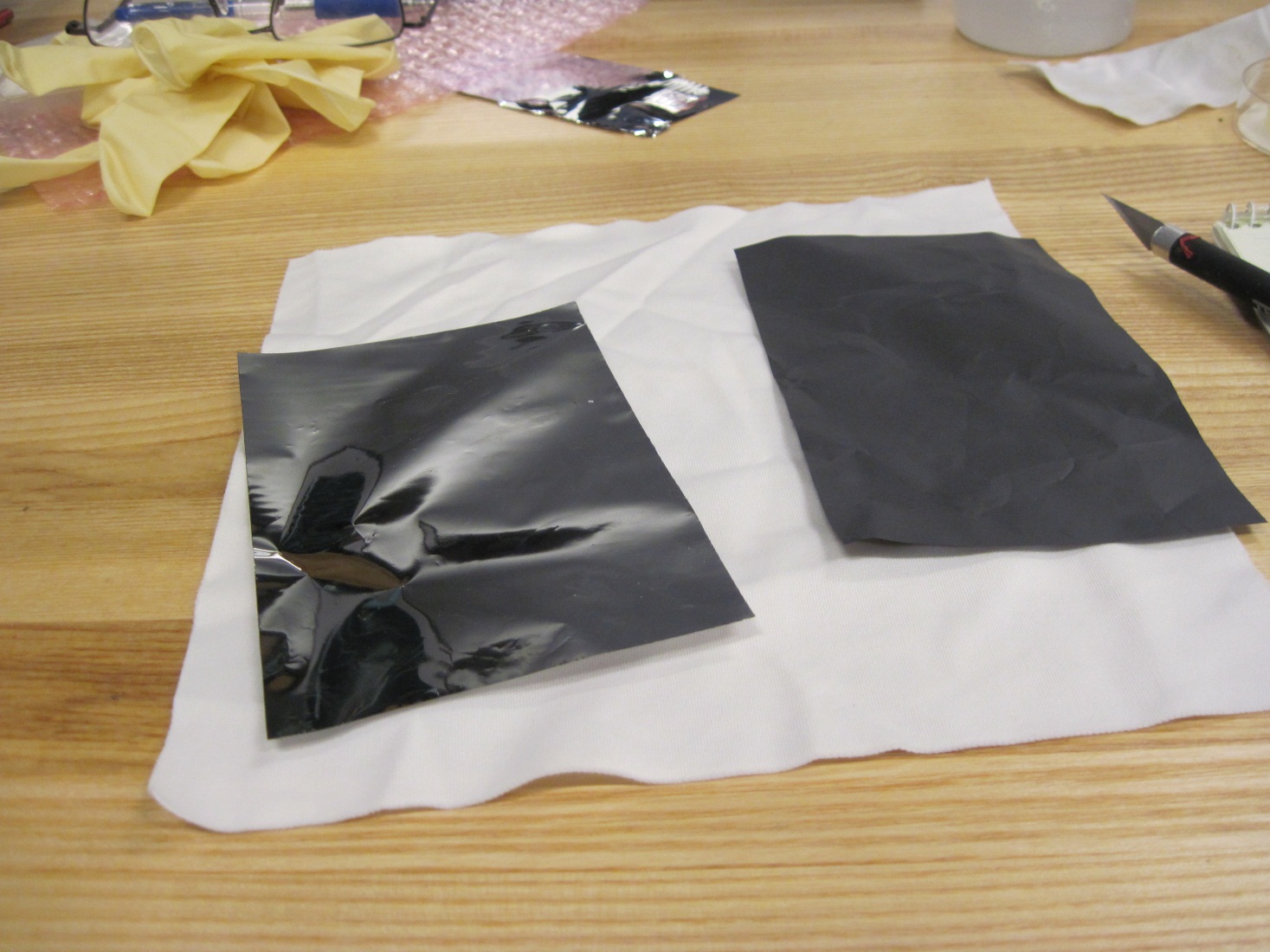 Position the Aluminized Mylar piece at the edge of the Silicone joint as shown below. The 5 ½” dimension will wrap the guide twice. Do not tape the beginning of the Mylar to the guide. Wrap tightly around the guide with no wrinkles (wrinkles would affect the final diameter, which will be clamped with a precision split collar). The area where the collar will be is shown below. Do not tape over the Mylar lap, instead, tape the Tedlar onto the end of the Mylar with the Scotch Magic strips as shown in the second picture: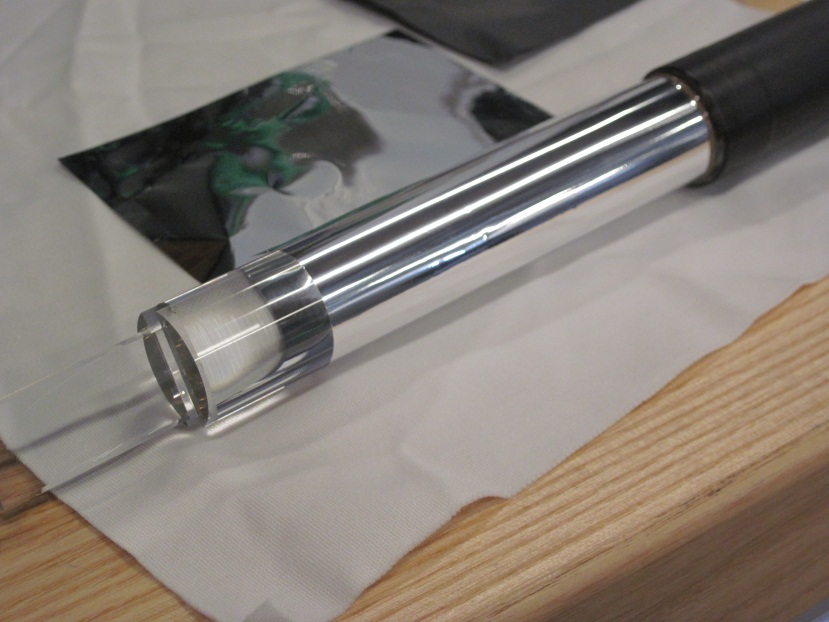 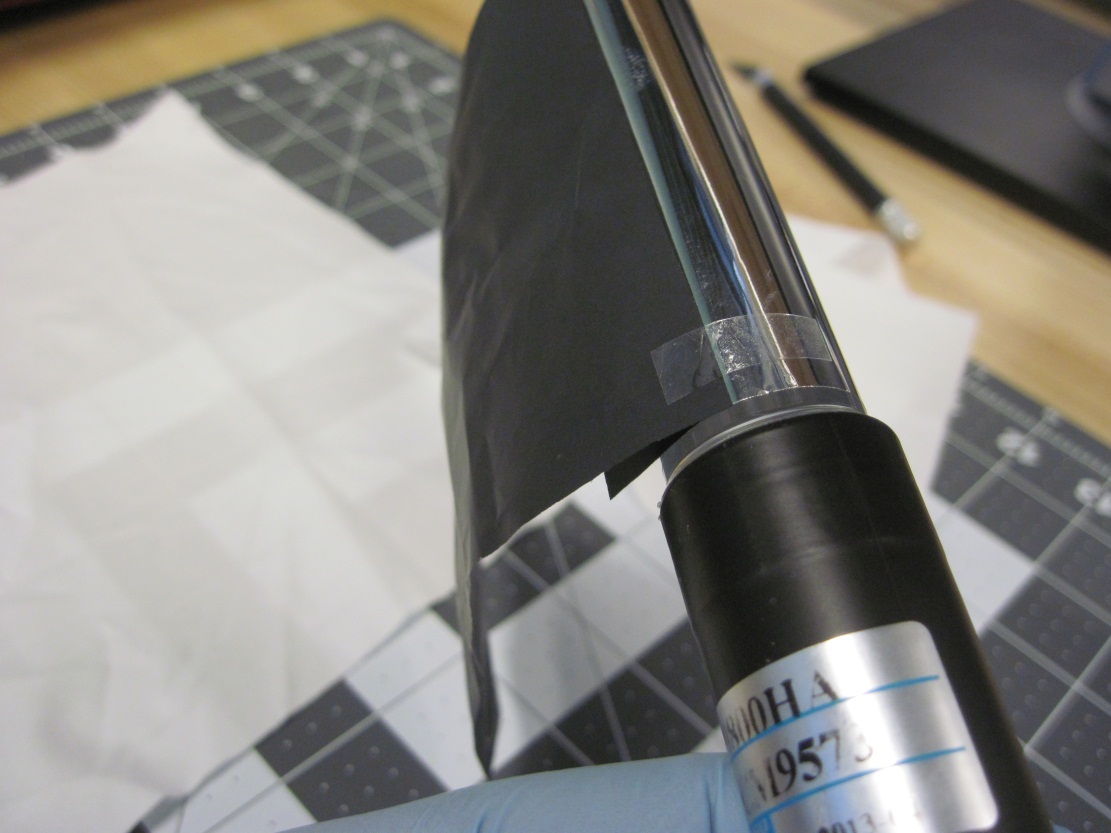 Continue the wrap with the Tedlar, keeping it tight and wrinkle free. The ends can now be wrapped with ONE COMPLETE WRAP of Scotch 33+ electrical tape. Note that the left wrap shown below MUST NOT be closer than 2.8” to the edge of the PMT (collar area):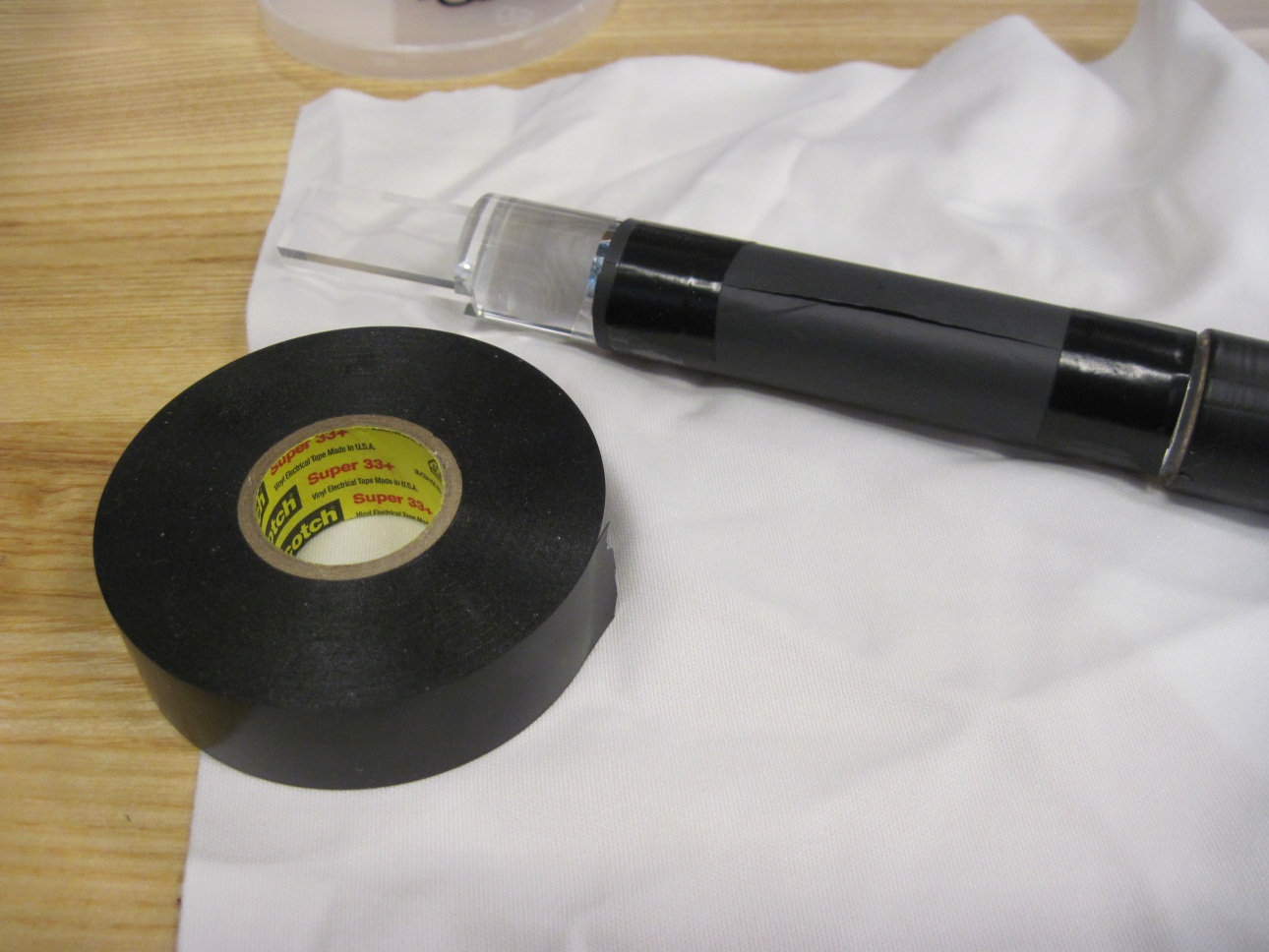 Use calipers to confirm that the collar clamp area is 0.888 +/-.003” in diameter. If this measurement is out of range, you may have wrinkles. Correct/repeat the wrap as needed.The light guide/PMT joint area can now be over-wrapped with layers of electrical tape. Do not add tape to the other end! Store the assembly in a light tight container until the next step.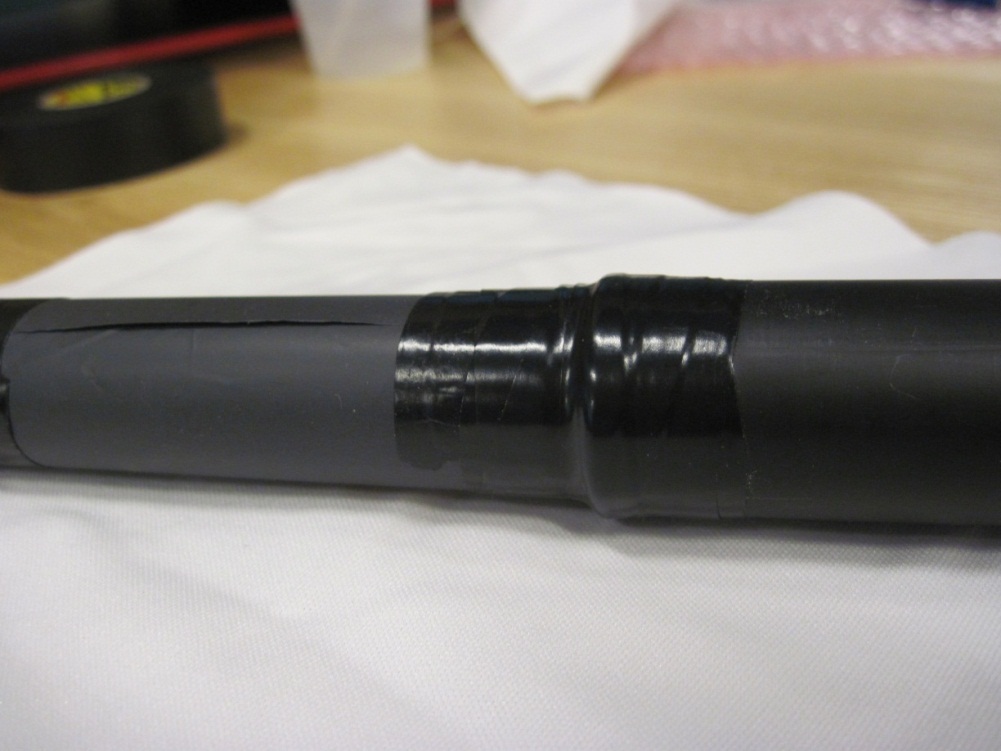 TITLE:  WRAP MYLAR AND TEDLAR AROUND LOWER PORTION OF LIGHT GUIDEDATE: 09/18/2013BY:  WILLIAM CRAHENAPP: ___________________________PRINT: _________________________ CHK:______________________PRINT: ____________________ APP: ___________________________PRINT:_________________________REV.DESCRIPTION BY CHK.APP.APP.DATE 